Бизнес план предприятия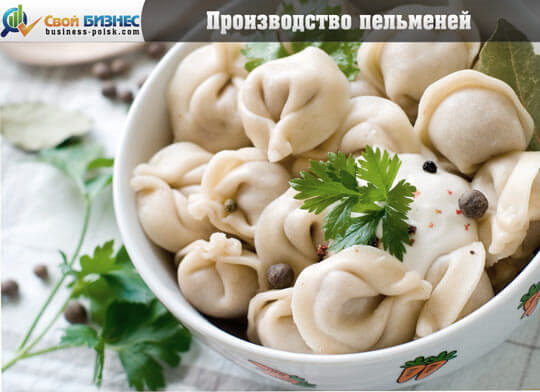 Выполнили студенты1 курса группы 11-ОРукавцов Денис Смоленцев ДмитрийКандыба Евгения Симоненко ДарьяОГЛАВЛЕНИЕРаздел 1 «Резюме»……………………………………………………………………3Раздел 2 «Общая характеристика предприятия, отрасли и продукции»…………..5Раздел 3 «Анализ рынка и основных конкурентов»……………………………….7Раздел 4 «Планирование производства»……………………………………………10Раздел 5 «План маркетинговой деятельности»…………………………………….24Раздел 6 «Финансовый план организации»……………………………………….26Раздел 1 «Резюме»Предприятие ООО «Русский пельмень» было зарегистрировано 13 января 2019 года Администрацией Юго-Восточного района города Белгород.В настоящий момент находится по адресу: г.Белгород, ул.Парковая, дом 2.Первоначальный размер уставного капитал предприятия:200000руб.Генеральный директор - Квакшин Максим Викторович Главный бухгалтер – Кукуева Вера Павловна Предприятие ООО «Русский пельмень» осуществляет производство пельменей Основными целями организации является:Захват наибольшей части рынка за счет вытеснения конкурентовУвеличение ассортимента продукции Увеличение объема продаж Увеличение прибыли Для вытеснения конкурентов фирм компании необходимо сохранить стабильное положение на рынке при умеренной рентабельности, снижение себестоимости продукции  без ущерба качеству производимой продукции. Увеличение занимаемой доли на рынке и роста объема продаж стимулирует увеличение чистой прибыли организации,  что позволит расширить ассортимент, качество и уровень продукции, технологического оборудования предприятия.Миссией предприятия является удовлетворение потребностей покупателей и магазинов.Объем продаж составляет – 340000 пачек в год.Пельмени отличаются высокими вкусовыми качествами, низкой ценой. Производственный процесс изготовления продукции ООО «Русский пельмень» осуществляется на основе традиционных рецептов приготовления, проверенные временем и спросом покупателей. В результате применения технологического процесса и современного оборудования не производятся выбросы в атмосферу.  Производственный процесс производится в 3 стадии:Подготовительная стадия Подготовка мясаОбработка пищевых компонентовПроизводственная стадияПриготовление фаршаЗамес тестаЛепка пельменейЗаключительная Упаковка Продукция, выпускаемая компанией, отвечает высоким требованиям современной отрасли пищевого производства, изготавливается только из качественного съедобного сырья, а также не содержит вредных для здоровья пищевых добавок.В перспективе предполагается расширение ассортимента продукции. Раздел №2 «Общая характеристика предприятия, отрасли и продукции»ООО «Русский пельмень»Дата регистрации 13.01.19Место регистрации: Администрация Юго-восточного района города БелгородаНомер регистрационного удостоверения: 1143146050500Юридический адрес: г. Белгород, ул. Парковая,д.2Инициатор проекта- генеральный директорОрганизационно-правовая форма- ОООРазмер уставного капитала: 200.000 рубГенеральный директор: Квакшин Максим Викторович, 1980 года рождения, окончил в 2003 году Московский пищевой университет и в 2005 году закончил Финансовый университет при Правительстве РФ (2 высшее), по специальностям инженер-технолог и менеджмент производственных предприятий, с 2007 по 2016 работал инженером-технологом в ООО «Морозко» и с 2016-2018 заместитель директора по производству там же.Главный бухгалтер: Кукуева Вера Павловна, 1975 года рождения, в 1999 окончила РЕУ им. Г. В. Плеханова, с 2000 по 2005 работает бухгалтером в ООО «Ромашка» и с 2006 по 2010 работает заместителем главного бухгалтера и с 2010-2018 работала главным бухгалтером в ООО «ПК Русский Цезарь».Основной вид деятельности: производство пельменей.Миссией предприятия является, удовлетворение потребностей покупателей. Открытие бизнеса по производству пельменей является перспективным направлением, т.к. это связано с высокой популярностью этого продукта у населения, а также возможность использовать различные ингредиенты и производить широкий ассортимент продукцииПроизводственный процесс, применяемый на ООО «Русский пельмень», имеет тип массового производства, что характеризуется широкой номенклатурой изготовляемых продуктов и небольшим объемом выпуска. При этом производственный процесс осуществляется на специальном пищевом оборудовании. Заключаются договоры с юр. лицами на поставку сырья (мясо, мука и т.д.)Наименование продукции – пельмени из свинины.Основная область применения – пищевая продукция.Пельмени отличаются высокими вкусовыми качествами, низкой ценой. Они производятся из экологически чистого мяса, закупленного у местных фермеров Белгородской области. Имеется патент № 14235 и сертификат качества на производство пельменей. В перспективе предполагается расширить ассортимент продукции на разные виды пельменей: из мяса говядины, телятины и курицы, а также вареников с разными начинками. Производственный процесс изготовления продукции ООО «Русский пельмень» осуществляется на основе традиционных рецептов приготовления, проверенные временем и спросом покупателей. В результате применения технологического процесса и современного оборудования не производятся выбросы в атмосферу. Производственный процесс изготовления пельменей состоит из 3 стадий: подготовительная, производственная и заключительная стадия. Подготовительная подготовка мяса и обработка пищевых компонентов. Производственная стадия приготовление фарша, замес теста и лепка пельменей. Заключительная упаковка.Раздел 3 «Анализ рынка и основных конкурентов»Исходные данные для оценки рынков сбыта                                       Таблица 2Платежеспособный спрос 440 тыс. пельменей.Вывод: выгоднее реализовать продукцию в Белгороде, т.к. уровень спроса высокий, есть свободные места, большой % потребителей, готовых купить товар и средний уровень конкуренции.         Сведения об основных конкурентах                                                       Таблица 4Объем продаж пельменей1 конкурент – 200тыс.2 конкурент – 240 тыс.Занимаемая доля рынка1 – 48,42 – 51,6Показатель рентабельности продукции1 – 112 –14Уровень технологий1 – средний2 – среднийКачество продукции1 –высокое 2 – высокоеРекламаВсе конкуренты осуществляют расходы на рекламу.Привлекательность внешнего вида1 – есть упаковка2 –есть упаковкаВремя длительности1 – 3 года2 – 8 летВывод: 1 конкурент находится на рынке 3года, у него высокое качество продукции, занимает2 место по доле рынка, нет упаковки, меньше объем продаж, чем у 2 конкурента.2 конкурент находится на рынке давно, у него высокое качество продукции, занимает 1 место по доле рынка, имеет большой объем продаж, есть упаковка.Раздел 4 «Планирование производства»Производственная программа                                                                                                                                          Таблица 5Примечание: Договоры на реализацию продукции заключены на 35% от общего объема выпуска продукции.Вывод: Большую часть производимой нами продукции мы будем реализовывать по договорам, которые мы составили с некоторыми магазинами до начала нашей деятельности. В 2020 г. и 2021 г. объём производимой продукции увеличится на коэффициент роста выпускаемой продукции.Расчеты:Объем выпуска 2020г. = 340000 + 5%= 357000Объем выпуска 2021г. = 340000 + 14% = 387600В том числе = 340000 * 35%= 119000Схема «Технологический процесс»Состав и стоимость основных фондов                                                                                                                                    Таблица 6Вывод: Стоимость основных средств увеличится в 2020г.и 2021г., в связи с ростом индекса цен и увеличение объема производимой продукции. Также в 2020г. планируется покупка новых оборудований.1.Среднегод.ст-ть. (2019) = Цена*кол-во= 50000*3=1500002.Среднегод.ст-ть. (2020) = Цена (увеличенная на 1,06%)*кол-во= 53000*3=1590003.Среднегод.ст-ть (2021) = Цена (увеличенная на 1,1%)*кол-во=55000*3=165000Состав и стоимость ОС по группам                                                                                                                                         Таблица 7Сумма амортизации по ОС                                                                                                                                                        Таблица 8Вывод: Исходя из 3-х таблиц можно сделать вывод, что в связи с индексом роста цен, цена основных фондов увеличится, вследствие этого необходимо переоценить основные 	фонды и увеличить начисленную амортизацию.	Расчеты:1.  Сумма аморт. = 1441000*5%=72050руб.2. Сумма аморт.  = 100000*30%=30000руб.3. Сумма аморт. = 49000*20%=9800руб.Стоимость сырья и вспомогательных материалов                                                                                                        Таблица 9-10Численность персонала и затраты на заработную плату                                                                                             Таблица 11Дополнительная информация к таблице №11Размер месячного окладаГенеральный директор 40000 руб.Коммерческий директор 32000 руб.Заведующий производством 22000 руб.Гл. бух. 26000 руб.Гл. технолог 23500 руб.Менеджер по продажам 17000 руб.Разнорабочий 40000 руб.Технолог 25000 руб.Грузчик 10000 руб.Инженер 75000 руб.Водитель 15000 руб.Уборщица 12000 руб.Плановые невыходы в среднем на каждого работника установлены -  30 календарных дней (один месяц). Сумма отпускных рассчитывается исходя из окладов. ЗП на 2020 и 2021 определяется с учетом инфляции условно соответствующих росту цен на эти года. Потребность в персонале и заработной плате                                                                                                                    Таблица 12Калькуляция производственной себестоимости                                                                                                          Таблица 13Данные для расчета себестоимости продукции:1. Предусмотрена реклама в прессе. Периодичность - 1 раз в месяц. Стоимость рекламы в 2019г.- 35000руб., в 2020г. - 32000руб., в 2021г.- 30000руб.2. Прочие затраты в 2019г. - 12560руб., в 2020г. - 12000руб., в 2021г. - 12500руб.3. Размер арендной платы определен в соответствии с постановлением Главы администрации г. Белгорода.Вывод: В 2020г. и 2021г. себестоимость   производимой продукции увеличится. Это связано с увеличением объема производства и индекса цен.Раздел 5 «План маркетинговой деятельности»План маркетинга предусматривает следующие разделы:1. Выбор системы распространения товара:Производитель – Розничный торговец – ПотребительМы изготавливаем пельмени.  Реализуем продукцию розничному торговцу, который в свою очередь реализует продукцию конечному потребителю.2.Анализ ценовой политики:Вытеснение конкурентов путем изготовления пельменей из натуральных продуктов , без добавления красителей, консервантов, амортизаторов.Сохранение стабильного положения на рынке при умеренной рентабельностиПолучение сверхприбыли3. Реклама:Тип рекламы – товарнаяСредства распространения - печатная реклама.Расходы на рекламу -  1 раз в месяц4.Методы стимулирования продаж, формирование спроса и организации послепродажного сервиса:Скидки с цены при покупке оговоренной партии (количества) товараУчастие продавцов в совместной с производителем рекламной компании с соответствующей компенсацией затрат продавцов на рекламу.5. Определение розничной ценыЦена 2019г.= С/ст-ть + Прибыль (25%)+НДС (20%)+Торг. Надбавка (29%)Цена 2019 = 215,74+25%+20%+19%= 385,11руб.С/ст-ть=215,74руб.Прибыль=215,74*25%=53,94руб.215,74+53,94 = 269,68руб.НДС = 269,68* 20%=53,94руб.269,68+53,94=323,62руб.Торг. надбавка=323,62*19%=61,49руб.323,62+61,49=385,11руб.Цена 2020 = С/ст-ть.  + Прибыль (25%)+НДС (20%)+Торг. надбавка (29%)Цена 2020 = 245,03+ 25%+20%+19%= 437,38руб.С/ст-ть=245,03руб.Прибыль = 245,03*25% = 61,26руб.245,03+61,26=306,29руб.НДС = 306,29*20%=61,26руб.306,29+61,26=367,55руб.4.Торг.надбавка = 367,55*19%=69,83руб.367,55+69,83= 437,38руб.Цена 2021 = С/ст-ть. + Прибыль (25%)+НДС (20%)+Торг. Надбавка (29%)Цена 2021 = 272,44+ 25%+20%+19%=486,31С/ст-ть=272,44руб.Прибыль = 272,44*25%=68,11руб.272,44+68,11=340,55руб.НДС = 340,55*20%= 68,11руб.340,55+68,11=408,66руб.4.Торг.надбавка = 408,66*19%= 77,65руб.408,66+77,65=486,31руб.Раздел 6 «Финансовый план организации»Определение и распределение чистой прибыли предприятия                                                                                  Таблица 14Расчёты:2019 годПолная себестоимость = Итого 2019 год ( таблица№ 13)Выручка от реализации = С/ст-ть  + Прибыль *Кол-во продукции = 269,68*340000=91691200руб.Балансовая прибыль = Выручка от реализации – Полная С/ст-ть=18345890-73 345 310=18345890руб.Налог на прибыль = Балансовая прибыль * 20%=18345890 * 20% = 3669178руб.Чистая прибыль = Балансовая прибыль – Налог на прибыль = 18345890-3669178=14676712руб.Оплата за банковский кредит = Стоимость основных фондов * 16% = 1590000*16%= 254400руб.Оплата кредита =  ОПЛАТА КРЕДИТА  В 2021 ГОДУ ТМП = Чистая прибыль - % банковского кредита  * 40%= 14676712-254400=144223112*40%=5768924,8руб.ТРП= 144223112*60% = 8653387,2руб.Итого= 0 2020 годПолная себестоимость = Итого 2020 год ( таблица№ 13)Выручка от реализации = С/ст-ть  + Прибыль *Кол-во продукции =306,29*340000=104138600руб.Балансовая прибыль = Выручка от реализации – Полная С/ст-ть = 104138600-            83 307 789=20830811руб.Налог на прибыль = Балансовая прибыль * 20%=20830811*20%=4166162,2руб.Чистая прибыль = Балансовая прибыль – Налог на прибыль =20830811-4166162,2=16664648,8руб.Оплата за банковский кредит = Стоимость основных фондов * 16%=1590000*16%= 254400руб.Оплата кредита =  ОПЛАТА КРЕДИТА  В 2021 ГОДУ ТМП = Чистая прибыль - % банковского кредита  * 40%=16664648,8-254400=16410248,8*40%=6564099,52руб.ТРП=16410248,8*60%=9846149,28руб.Итого = 02021 годПолная себестоимость = Итого 2021 год ( таблица№ 13)Выручка от реализации = С/ст-ть  + Прибыль *Кол-во продукции= 340,55*340000=115787000руб.Балансовая прибыль = Выручка от реализации – Полная С/ст-ть =115787000-102630697=13156303руб.Налог на прибыль = Балансовая прибыль * 20%=13156303*20%=2631260,6руб.Чистая прибыль = Балансовая прибыль – Налог на прибыль =13156303-2631260,6=10525042,4руб.Оплата за банковский кредит = Стоимость основных фондов * 16%=1590000*16%= 254400руб.Оплата кредита =  1590000руб. (ст-ть основных фондов)ТМП = Чистая прибыль - % банковского кредита  * 40% - ∑кредита =10525042,4-254400-1590000=8680642,4*40%=3472256,96руб.ТРП=8680642,4*60%= 5208385,44руб.Итого = 0 № п/пПоказателиГород БелгородНаселенные пункты в радиусе 150 кмРынки удаленные за 150 км1Уровень спросавысокийвысокийсредний2Степень удовлетворения спросасреднийсреднийсредний3Уровень конкуренциисреднийсреднийнизкий4Доля потребителей, готовых купить продукцию (%)483021№ п/пхарактеристикаосновные конкурентыосновные конкуренты№ п/пхарактеристика121Объем продаж200 тыс.240 тыс.2Занимаемая доля рынка38,761,33Уровень рентабельности(%)11144Уровень технологийсреднеесреднее5Качества продукциивысокоевысокое6Расходы на рекламу++7Привлекательность внешнего виданет упаковкиесть упаковка8Время деятельности предприятия3 года8 лет2019 год2019 год2020 год2020 год2021 год2021 годПоказателиКоэффициент роста объемов выпускаемой продукцииОбъем выпуска с учетом коэффициента (натур. показ)Коэффициент роста объемов выпускаемой продукцииОбъем выпуска с учетом коэффициента (натур. показ)Коэффициент роста объемов выпускаемой продукцииОбъем выпуска с учетом коэффициента (натур. показ)Продукция 1 объём выпуска- всего1340.0000,05357.0000,14406.980В том числе для реализации по договорам купли-продажи1119.0000,05124.9500,14142.443ИТОГО340.000357.000406.9802019 год2019 год2019 год2020 год2020 год2020 год2021 год2021 год2021 годНаименование основных фондовСреднегод.    кол-во (ед)Цена (руб)Среднегод. Стоимость   (руб)Среднегод.      кол-во (ед)Цена (руб)Среднегод. Стоимость (руб)Среднегод.    кол-во (ед)Цена (руб)Среднегод. Стоимость    (руб)Тестосмеситель350.000150.000353.000159.000355.000165.000Просеиватель муки220.00040.000321.20063.600322.00066.000Фаршемешалка360.000180.000363.600190.800366.000198.000Мясорубка340.000120.000342.400127.200344.000132.000Холодильник595.000475.0005100.700503.5005104.500522.500Машина для раскатки теста238.00076.0003402.80120.840341.800125.400Автомат для форм. пельменей4100.000400.0004106.000424.0004110.000440.000Хозяйственный инвентарь100.000106.000106.000110.000110.000Компьютер149.00049.0002519.4001.038.800253.900107.800Итого1.590.0002.733.7401.866.700№ п/пнаименование группы ОССреднегод.стоимость в 2019 году (руб)Среднегод.стоимость в 2020 году (руб)Среднегод.стоимость в 2021 году (руб)1оборудование и механизмы1.441.0001.588.9401.648.9002хоз.инвентарь100.000106.000110.0003вычислительная техника49.0001.038.800107.800ИТОГО1.590.0002.733.7401.866.700№ п/пНаименование группы ОССреднегодовая стоимость в 2019 году (руб)Сумма аморт.  в 2019 годуСреднегодовая стоимость в 2020 году (руб)Сумма аморт.  в 2020 годуСреднегодовая стоимость в 2021 году (руб)Сумма аморт.  в 2021 году1Оборудование и механизмы1.441.00072.0501.588.94079.4471.648.90082.4452хоз. инвентарь100.00030.000106.00031.800110.00033.0003вычислительная техника49.0009.8001.038.800207.760107.80021.560ИТОГО1.590.000111.8502.733.740319.0071.866.700137.005Вид и наименование сырья и материаловКол-во  (кг)Цена (руб.)Стоимость (руб.)Коэф. роста объема продукцииКол-во продукции с учетом коэф-та ростаИндекс цен на сырье, материалы и т.д.Цена  с учетом индекса (руб.)Стоимость (руб.)Коэф. роста объема продукцииКол-во продукции с учетом коэф-та ростаИндекс цен на сырье, материалы и т.д.Цена с учетом индекса (руб.)Стоимость (руб.)1234567891011121314Свинина136.00027036.720.0005%142.8001,06286,2040.869.36014%155.0401,1029746.046.880Соль (тесто+ фарш)3.4001034.0005%3.5701,0610,6037.84214%3.8761,101142.636Перец3.40060204.0005%3.5701,0663,60227.05214%3.8761,1066255.816Лук119.000404.760.0005%124.9501,0642,405.297.88014%135.6601,10445.969.040Мука102.000404.080.0005%107.1001,0642,404.541.04014%116.2801,10445.116.320Яйца17.000701.190.0005%17.8501,0674,201.324.47014%19.3801,10771.492.260Вода34.00020680.0005%35.7001,0621,20756.84014%38.7601,1022852.720Итого414.80047.668.000435.54053.054.484472.87259.775.672СпециальностьКол-воТарифная ставка (руб)Фонд раб. времениЗатраты на з/п 2019 г (руб)Кол-воТарифная ставка(руб.)Фонд раб. времениЗатраты на за з/п 2020 г (руб)Кол-воТарифная ставка (руб)Фонд раб. времениЗатраты на з/п 2021г.Руководители и специалистыГен.директор144000014400001440000Коммерческий директор135200013520001352000Заведующий производством124200012420001242000Гл.бух.128600012860001286000Гл.технолог125850012585001258500Менеджер по продажам237400035610004748000Итого719525008213950092326500Рабочие основного производстваРазнорабочий104400000114840000104400000Технолог255000025500003825000Грузчик222000022200002220000Инженер216500003247500043300000Итого166820000188085000198745000СлужащиеВодитель233000034950003495000Уборщица226400033960004528000Итого4594000689100071023000Категория работниковПотребность (чел)       2019г.Затраты на отпуск (руб)Затраты на з/п(руб)Начисления на з/п(руб)Потребность (чел) 2020г.Затраты на отпуск (руб)Затраты на з/п(руб)Начисления на з/п(руб)Потребность (чел) 2021г.Затраты на отпуск(руб)Затраты на з\п(руб)Начисления на з/п(руб)Руководители специалисты719525001952500117150082139500213950012837009232650023265001395900Рабочие основ. производства166820000682000040920001880850008085000485100019874500087450005247000Служащие45940005940003564006891000891000534600710230001023000613800Итого2793665009366500561990032111155001111550066693003512094500120945007256700ПоказателиВсего 2019г.На одно изделие 2019г.Всего 2020г.На одно изделие 2020г.Всего 2021г.На одно изделие 2021г.Сырье и материалы47668000140,253054484156,0459775672175,81Затраты на з/п1873300055,12223100065,393418900071,14Начисления на з/п561990016,53666930019,62725670021,34Амотризационные отчисления1118500,331370050,41868250,55Расходы на рекламу4200001,243840001,133600001,06Арендная плата7800002,38200002,418500002,5Прочие затраты125600,04120000,04125000,04Итого73345310215,7483307789245,03102630697272,44№ п/пПоказатели (тыс.руб.)2019 год2020 год2021 год1Полная себестоимость всей продукции73 345 31083 307 7891026306972Выручка от реализации продукции 916912001041386001157870003Балансовая прибыль 1834589020830811131563034Налог на прибыль 36691784166162,22631260,65Чистая прибыль 1467671216664648,810525042,46Оплата % за банковский кредит 2544002544002544007Оплата кредита (за минусом амортизации)15900008Товары массового потребления (40%)5768924,86564099,523472256,969Товары для развития производства (60%)8653387,29846149,285208385,4410Итого 000